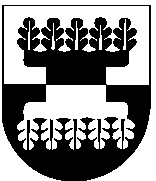 ŠILALĖS RAJONO SAVIVALDYBĖSMERASPOTVARKISDĖL VIEŠO KONKURSO ŠILALĖS DARIAUS IR GIRĖNO PROGIMNAZIJOS DIREKTORIAUS PAREIGOMS EITI KOMISIJOS SUDARYMO2021 m. vasario  23   d. Nr. T3-16ŠilalėVadovaudamasis Lietuvos Respublikos vietos savivaldos įstatymo 20 straipsnio 2 dalies 16 punktu, Konkurso valstybinių ir savivaldybių švietimo įstaigų (išskyrus aukštąsias mokyklas) vadovų pareigoms eiti tvarkos aprašo, patvirtinto Lietuvos Respublikos švietimo ir mokslo ministro 2011 m. liepos 1 d. įsakymu Nr. V-1193 „Dėl Konkurso valstybinių ir savivaldybių švietimo įstaigų (išskyrus aukštąsias mokyklas) vadovų pareigoms eiti tvarkos aprašo patvirtinimo“, 19, 26 ir 33 punktais, atsižvelgdamas į Lietuvos Respublikos švietimo, mokslo ir sporto ministerijos 2020 m. spalio 29 d. raštą Nr. SR-4947 „Dėl Švietimo, mokslo ir sporto ministerijos atstovo į viešo konkurso vadovo pareigoms eiti komisiją teikimo“, Lietuvos progimnazijų asociacijos 2020 m. rugsėjo 9 d. raštą Nr. S-40 ,,Dėl kandidato į komisijos narius teikimo“, Šilalės Dariaus ir Girėno progimnazijos 2020 m. spalio 23 d. raštą Nr. I1-404(1.10) ,,Dėl progimnazijos bendruomenės siūlomų kandidatų į komisijos narius“:     1. S u d a r a u Viešo konkurso (toliau – Konkursas) Šilalės Dariaus ir Girėno progimnazijos (toliau – Progimnazija) direktoriaus pareigoms eiti komisiją:1.1. Komisijos pirmininkas – Artūras Mikalauskas, Šilalės rajono savivaldybės administracijos (toliau – administracija) Teisės, personalo ir civilinės metrikacijos skyriaus vedėjas.Nariai:1.2. Andrius Zaikauskas, Šilalės meno mokyklos direktoriaus pavaduotojas ugdymui, l. e. direktoriaus pareigas, Progimnazijos socialinių partnerių atstovas;1.3. Eglė Straukienė, Progimnazijos bendruomenės tėvų atstovė;1.4. Evelina Jokubaitienė, Progimnazijos bendruomenės mokiniams atstovaujanti mama;1.5. Ramutė Kulikauskienė, Švietimo, mokslo ir sporto ministerijos Švietimo kokybės ir regioninės politikos departamento Regioninės politikos analizės skyriaus vyriausioji specialistė, Švietimo, mokslo ir sporto ministerijos atstovė;1.6. Jūratė Lazdauskienė, Tauragės ,,Šaltinio“ progimnazijos direktorė, Lietuvos progimnazijų asociacijos atstovė;1.7.  Santa Jakienė, Progimnazijos lietuvių kalbos ir literatūros mokytoja metodininkė, Progimnazijos bendruomenės pedagogų atstovė.  2. S k i r i u Vilmą Kuzminskaitę, administracijos Teisės, personalo ir civilinės metrikacijos skyriaus vyriausiąją specialistę, Konkurso Progimnazijos direktoriaus pareigoms eiti komisijos sekretore. 3.  Į p a r e i g o j u Konkurso komisiją Konkursą vykdyti 2021 m. kovo 2 d. 13.00 val. nuotoliniu būdu (per ZOOM platformą).4. P a v e d u paskelbti šį potvarkį:4.1. Arūnui Aleksandravičiui, Šilalės Dariaus ir Girėno progimnazijos direktoriui – Progimnazijos interneto svetainėje www.dariusgirenas.silale.lm.lt; 4.2. Šilalės rajono savivaldybės interneto svetainėje www.silale.lt. Šis potvarkis gali būti skundžiamas Lietuvos Respublikos administracinių bylų teisenos įstatymo nustatyta tvarka Lietuvos administracinių ginčų komisijos Klaipėdos apygardos skyriui (H. Manto g. 37, 92236 Klaipėda) arba Regionų apygardos administracinio teismo Klaipėdos rūmams (Galinio Pylimo g. 9, 91230 Klaipėda) per vieną mėnesį nuo šio potvarkio paskelbimo dienos.Savivaldybės meras				                     Algirdas Meiženis   